情况报告基本情况介绍姓名，性别，出生年月，国籍，宗教，学习经历（精确到月，经历连贯），工作经历。（精确到月，经历连贯，没有不写）研究主要方向及学术成果学术成果列举简洁明了，（如发表XX篇XX区论文，获得XX件专利）实事求是。学院评价及拟参加工作内容填写重点工作内容，引聘后对学院的发展及意义。聘任周期及待遇情况1.聘任周期：(1-3)年聘期。2.聘期内待遇：采用年薪制，第一聘期年薪为XX万元；科研启动经费X万元。注：新聘外籍岗位薪酬建议标准参照低档开始，通过第一个聘期考核后进行适当调整。（年薪参照下表）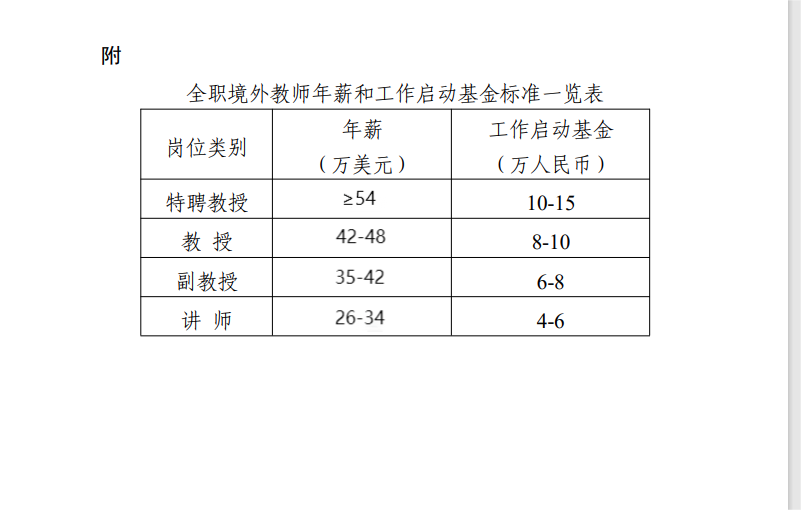 